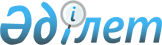 Селолық округтердің 2018 - 2020 жылдарға арналған бюджеті туралыПавлодар облысы Ақсу қалалық мәслихатының 2017 жылғы 29 желтоқсандағы № 172/21 шешімі. Павлодар облысының Әділет департаментінде 2018 жылғы 11 қаңтарда № 5808 болып тіркелді
      Қазақстан Республикасының 2008 жылғы 4 желтоқсандағы Бюджет кодексінің 75-бабы 2-тармағына, Қазақстан Республикасының 2001 жылғы 23 қаңтардағы "Қазақстан Республикасындағы жергілікті мемлекеттік басқару және өзін-өзі басқару туралы" Заңының 6-бабы 1-тармағының 1) тармақшасына сәйкес, Ақсу қалалық мәслихаты ШЕШІМ ҚАБЫЛДАДЫ:
      1. Мәмәйіт Омаров атындағы селолық округінің 2018 - 2020 жылдарға арналған бюджеті 1, 2 және 3-қосымшаларына сәйкес, соның ішінде 2018 жылға мына көлемде бекітілсін:
      1) кірістер – 54296 мың теңге, соның ішінде:
      салық түсімдері – 4878 мың теңге;
      трансферттердің түсімдері – 49418 мың теңге;
      2) шығындар – 57817 мың теңге;
      3) таза бюджеттік несиелендіру – нөлге тең;
      4) қаржы активтерімен операциялар бойынша сальдо – нөлге тең;
      5) бюджет тапшылығы (профицит) – -3521;
      6) бюджет тапшылығын қаржыландыру (профицитті пайдалану) – 3521.
      Ескерту. 1-тармаққа өзгерістер енгізілді - Павлодар облысы Ақсу қалалық мәслихатының 15.08.2018 № 231/31 (01.01.2018 бастап қолданысқа енгізіледі); 02.11.2018 № 258/34 (01.01.2018 бастап қолданысқа енгізіледі) шешімдерімен.


      2. Қызылжар селолық округінің 2018 - 2020 жылдарға арналған бюджеті 4, 5 және 6-қосымшаларына сәйкес, соның ішінде 2018 жылға мына көлемде бекітілсін:
      1) кірістер – 40189 мың теңге, соның ішінде:
      салық түсімдері – 4978 мың теңге;
      трансферттердің түсімдері – 35211 мың теңге;
      2) шығындар – 41307 мың теңге;
      3) таза бюджеттік несиелендіру – нөлге тең;
      4) қаржы активтерімен операциялар бойынша сальдо – нөлге тең;
      5) бюджет тапшылығы(профицит) – -1118;
      6) бюджет тапшылығын қаржыландыру (профицитті пайдалану) – 1118.
      Ескерту. 2-тармаққа өзгерістер енгізілді - Павлодар облысы Ақсу қалалық мәслихатының 15.08.2018 № 231/31 (01.01.2018 бастап қолданысқа енгізіледі); 02.11.2018 № 258/34 (01.01.2018 бастап қолданысқа енгізіледі) шешімдерімен.


      3. Алғабас селолық округінің 2018 - 2020 жылдарға арналған бюджеті 7, 8 және 9-қосымшаларына сәйкес, соның ішінде 2018 жылға мына көлемде бекітілсін:
      1) кірістер – 65459 мың теңге, соның ішінде:
      салық түсімдері – 5218 мың теңге;
      трансферттердің түсімдері – 60241 мың теңге;
      2) шығындар – 66804 мың теңге;
      3) таза бюджеттік несиелендіру – нөлге тең;
      4) қаржы активтерімен операциялар бойынша сальдо – нөлге тең;
      5) бюджет тапшылығы(профицит) – -1345;
      6) бюджет тапшылығын қаржыландыру (профицитті пайдалану) – 1345.
      Ескерту. 3-тармаққа өзгерістер енгізілді - Павлодар облысы Ақсу қалалық мәслихатының 15.08.2018 № 231/31 (01.01.2018 бастап қолданысқа енгізіледі) шешімімен.


      4. Евгеньевка селолық округінің 2018 - 2020 жылдарға арналған бюджеті 10, 11 және 12-қосымшаларына сәйкес, соның ішінде 2018 жылға мына көлемде бекітілсін:
      1) кірістер – 52383 мың теңге, соның ішінде:
      салық түсімдері – 6253 мың теңге;
      трансферттердің түсімдері – 46130 мың теңге;
      2) шығындар – 54285 мың теңге;
      3) таза бюджеттік несиелендіру – нөлге тең;
      4) қаржы активтерімен операциялар бойынша сальдо – нөлге тең;
      5) бюджет тапшылығы(профицит) – -1902;
      6) бюджет тапшылығын қаржыландыру (профицитті пайдалану) – 1902.
      Ескерту. 4-тармаққа өзгерістер енгізілді - Павлодар облысы Ақсу қалалық мәслихатының 15.08.2018 № 231/31 (01.01.2018 бастап қолданысқа енгізіледі); 02.11.2018 № 258/34 (01.01.2018 бастап қолданысқа енгізіледі) шешімдерімен.


      5. Достық селолық округінің 2018 - 2020 жылдарға арналған бюджеті 13, 14 және 15-қосымшаларына сәйкес, соның ішінде 2018 жылға мына көлемде бекітілсін:
      1) кірістер – 47097 мың теңге, соның ішінде:
      салық түсімдері – 5885 мың теңге;
      трансферттердің түсімдері – 41212 мың теңге;
      2) шығындар – 50255 мың теңге;
      3) таза бюджеттік несиелендіру – нөлге тең;
      4) қаржы активтерімен операциялар бойынша сальдо – нөлге тең;
      5) бюджет тапшылығы(профицит) – -3158;
      6) бюджет тапшылығын қаржыландыру (профицитті пайдалану) – 3158.
      Ескерту. 5-тармаққа өзгерістер енгізілді - Павлодар облысы Ақсу қалалық мәслихатының 15.08.2018 № 231/31 (01.01.2018 бастап қолданысқа енгізіледі); 02.11.2018 № 258/34 (01.01.2018 бастап қолданысқа енгізіледі) шешімдерімен.


      6. Қалқаман селолық округінің 2018 - 2020 жылдарға арналған бюджеті 16, 17 және 18-қосымшаларына сәйкес, соның ішінде 2018 жылға мына көлемде бекітілсін:
      1) кірістер – 116951 мың теңге, соның ішінде:
      салық түсімдері – 6663 мың теңге;
      трансферттердің түсімдері – 110288 мың теңге;
      2) шығындар – 119470 мың теңге;
      3) таза бюджеттік несиелендіру – нөлге тең;
      4) қаржы активтерімен операциялар бойынша сальдо – нөлге тең;
      5) бюджет тапшылығы (профицит) – -2519;
      6) бюджет тапшылығын қаржыландыру (профицитті пайдалану) – 2519.
      Ескерту. 6-тармаққа өзгерістер енгізілді - Павлодар облысы Ақсу қалалық мәслихатының 15.08.2018 № 231/31 (01.01.2018 бастап қолданысқа енгізіледі) шешімімен.


      7. 2018 жылға арналған селолық округтердің бюджеттерінде 312784 мың теңге сомасында қалалық бюджеттен берілетін жәрдемқаржы көлемі есепке алынсын, соның ішінде:
      Мәмәйіт Омаров атындағы селолық округі – 45728 мың теңге;
      Қызылжар селолық округі – 31513 мың теңге;
      Алғабас селолық округі – 49541 мың теңге;
      Евгеньевка селолық округі – 42430 мың теңге;
      Достық селолық округі – 36984 мың теңге;
      Қалқаман селолық округі – 106588 мың теңге.
      7-1. 2018 жылға арналған Ақсу қаласының бюджетінде нысаналы ағымдағы трансферттер ауылдық округтердің бюджеттеріне мына көлемде ескерілсін:
      22380 мың теңге бюджеттің төртінші деңгейін енгізу шеңберінде ауылдық округтердің әкімдеріне қызметтік автокөлік сатып алуға, соның ішінде:
      1) Қалқаман ауылдық округіне – 3700 мың теңге;
      2) Алғабас ауылдық округіне – 3700 мың теңге;
      3) Достық ауылдық округіне – 3750 мың теңге;
      4) Евгеньевка ауылдық округіне – 3750 мың теңге;
      5) Қызылжар ауылдық округіне – 3730 мың теңге;
      6) Мәмәйіт Омаров атындағы ауылдық округіне – 3750 мың теңге.
      Ескерту. Шешім 7-1 тармақпен толықтырылды - Павлодар облысы Ақсу қалалық мәслихатының 15.08.2018 № 231/31 (01.01.2018 бастап қолданысқа енгізіледі) шешімімен.


      7-2. 2018 жылға арналған Ақсу қаласының бюджетінде Кеңес Одағының Батыры Қанаш Қамзиннің 100-жылдығын тойлауға ойластырылған іс-шараларды өткізуге байланысты Жолқұдық ауылында саябақ ашу үшін 7000 мың теңге сомасында Алғабас ауылдық округіне ағымдағы нысаналы трансферт ескерілсін.
      Ескерту. Шешім 7-2 тармақпен толықтырылды - Павлодар облысы Ақсу қалалық мәслихатының 15.08.2018 № 231/31 (01.01.2018 бастап қолданысқа енгізіледі) шешімімен.


      7-3. Достық селолық округінің 2018 жылға арналған бюджетінде автобусты орта мектептің балансынан ауылдық округтің балансына беруге байланысты оқушыларды мектепке дейін және кейін тегін жеткізу үшін шығыстарды қамтамасыз етуге 528 мың теңге сомасында қалалық бюджеттен нысаналы ағымдағы трансферт ескерілсін.
      Ескерту. Шешім 7-3 тармақпен толықтырылды - Павлодар облысы Ақсу қалалық мәслихатының 02.11.2018 № 258/34 (01.01.2018 бастап қолданысқа енгізіледі)


      8. Осы шешімнің орындалуын бақылау қалалық мәслихаттың экономика және бюджет мәселелері жөніндегі тұрақты комиссиясына жүктелсін.
      9. Осы шешім 2018 жылғы 1 қаңтардан бастап қолданысқа енгізіледі. 2018 жылға арналған Мәмәйіт Омаров атындағы
ауылдық округінің бюджеті туралы
(өзгерістер мен толықтырумен)
      Ескерту. 1-қосымша жаңа редакцияда - Павлодар облысы Ақсу қалалық мәслихатының 02.11.2018 № 258/34 (01.01.2018 бастап қолданысқа енгізіледі) шешімімен. 2019 жылға арналған М. Омаров атындағы селолық округінің бюджеті туралы 2020 жылға арналған М. Омаров атындағы селолық округінің бюджеті туралы 2018 жылға арналған Қызылжар ауылдық округінің бюджеті туралы
(өзгерістер мен толықтырумен)
      Ескерту. 4-қосымша жаңа редакцияда - Павлодар облысы Ақсу қалалық мәслихатының 02.11.2018 № 258/34 (01.01.2018 бастап қолданысқа енгізіледі) шешімімен. 2019 жылға арналған Қызылжар селолық округінің бюджеті туралы 2020 жылға арналған Қызылжар селолық округінің бюджеті туралы 2018 жылға арналған Алғабас ауылдық округінің бюджеті туралы
(өзгерістер мен толықтырумен)
      Ескерту. 7-қосымша жаңа редакцияда - Павлодар облысы Ақсу қалалық мәслихатының 02.11.2018 № 258/34 (01.01.2018 бастап қолданысқа енгізіледі) шешімімен. 2019 жылға арналған Алғабас селолық округінің бюджеті туралы 2020 жылға арналған Алғабас селолық округінің бюджеті туралы 2018 жылға арналған Евгеньевка ауылдық округінің бюджеті туралы
(өзгерістер мен толықтырумен)
      Ескерту. 10-қосымша жаңа редакцияда - Павлодар облысы Ақсу қалалық мәслихатының 02.11.2018 № 258/34 (01.01.2018 бастап қолданысқа енгізіледі) шешімімен. 2019 жылға арналған Евгеньевка селолық округінің бюджеті туралы 2020 жылға арналған Евгеньевка селолық округінің бюджеті туралы 2018 жылға арналған Достық ауылдық округінің бюджеті туралы
(өзгерістер мен толықтырумен)
      Ескерту. 13-қосымша жаңа редакцияда - Павлодар облысы Ақсу қалалық мәслихатының 02.11.2018 № 258/34 (01.01.2018 бастап қолданысқа енгізіледі) шешімімен. 2019 жылға арналған Достық селолық округінің бюджеті туралы 2020 жылға арналған Достық селолық округінің бюджеті туралы 2018 жылға арналған Қалқаман ауылдық округінің бюджеті туралы
(өзгерістер мен толықтырумен)
      Ескерту. 16-қосымша жаңа редакцияда - Павлодар облысы Ақсу қалалық мәслихатының 02.11.2018 № 258/34 (01.01.2018 бастап қолданысқа енгізіледі) шешімімен. 2019 жылға арналған Қалқаман селолық округінің бюджеті туралы 2020 жылға арналған Қалқаман селолық округінің бюджеті туралы
					© 2012. Қазақстан Республикасы Әділет министрлігінің «Қазақстан Республикасының Заңнама және құқықтық ақпарат институты» ШЖҚ РМК
				
      Сессия төрағасы,

      қалалық мәслихаттың хатшысы

М. Омарғалиев
Ақсу қалалық мәслихатының
(VI сайланған
XXІ кезектен тыс сессия)
2017 жылғы 29 желтоқсандағы
№ 172/21 шешіміне
1-қосымша
Санаты
Санаты
Санаты
Санаты
Сомасы (мың теңге)
Сыныбы
Сыныбы
Сыныбы
Сомасы (мың теңге)
Кіші сыныбы
Кіші сыныбы
Сомасы (мың теңге)
Атауы
Сомасы (мың теңге)
1
2
3
4
5
1. Кірістер
54296
1
Салық түсімдері
4878
01
Табыс салығы
650
2
Жеке табыс салығы
650
04
Меншікке салық
4228
1
Мүлікке салық
164
3
Жер салығы
294
4
Көлік құралдарына салық
3770
4
Трансферттердің түсімдері
49418
02
Мемлекеттiк басқарудың жоғары тұрған органдарынан түсетiн трансферттер
49418
Функционалдық топ
Функционалдық топ
Функционалдық топ
Функционалдық топ
Функционалдық топ
Сомасы (мың теңге)
Функционалдық кіші топ
Функционалдық кіші топ
Функционалдық кіші топ
Функционалдық кіші топ
Сомасы (мың теңге)
Бюджеттік бағдарламалардың әкімшісі
Бюджеттік бағдарламалардың әкімшісі
Бюджеттік бағдарламалардың әкімшісі
Сомасы (мың теңге)
Бағдарлама
Бағдарлама
Сомасы (мың теңге)
Атауы
Сомасы (мың теңге)
1
2
3
4
5
6
2. Шығындар
57817
01
Жалпы сипаттағы мемлекеттік қызметтер
36650
1
Мемлекеттік басқарудың жалпы функцияларын орындайтын өкілетті, атқарушы және басқа да органдар
36650
124
Аудандық маңызы бар қала, ауыл, кент, ауылдық округ әкімінің аппараты
36650
001
Аудандық маңызы бар қала, ауыл, кент, ауылдық округ әкімінің қызметін қамтамасыз ету жөніндегі қызметтер
24809
022
Мемлекеттік органның күрделі шығыстары
11841
04
Бiлiм беру
2398
2
Бастауыш, негізгі орта және жалпы орта білім беру
2398
124
Аудандық маңызы бар қала, ауыл, кент, ауылдық округ әкімінің аппараты
2398
005
Ауылдық жерлерде оқушыларды жақын жердегі мектепке дейін тегін алып баруды және одан алып қайтуды ұйымдастыру
2398
06
Әлеуметтiк көмек және әлеуметтiк қамсыздандыру
5918
2
Әлеуметтiк көмек
5918
124
Аудандық маңызы бар қала, ауыл, кент, ауылдық округ әкімінің аппараты
5918
003
Мұқтаж азаматтарға үйде әлеуметтік көмек көрсету
5918
07
Тұрғын үй-коммуналдық шаруашылығы
7701
2
Коммуналдық шаруашылық
1757
124
Аудандық маңызы бар қала, ауыл, кент, ауылдық округ әкімінің аппараты
1757
014
Елді-мекендерді сумен жабдықтауды ұйымдастыру
1757
3
Елді-мекендерді көркейту
5944
124
Аудандық маңызы бар қала, ауыл, кент, ауылдық округ әкімінің аппараты
5944
008
Елді-мекендердегі көшелерді жарықтандыру
5400
009
Елдi-мекендердiң санитариясын қамтамасыз ету
544
12
Көлiк және коммуникация
2500
1
Автомобиль көлiгi
2500
124
Аудандық маңызы бар қала, ауыл, кент, ауылдық округ әкімінің аппараты
2500
013
Аудандық маңызы бар қалаларда, ауылдарда, кенттерде, ауылдық округтерде автомобиль жолдарының жұмыс істеуін қамтамасыз ету
2500
13
Басқалар
2650
9
Басқалар
2650
124
Аудандық маңызы бар қала, ауыл, кент, ауылдық округ әкімінің аппараты
2650
040
Өңірлерді дамытудың 2020 жылға дейінгі бағдарламасы шеңберінде өңірлерді экономикалық дамытуға жәрдемдесу бойынша шараларды іске асыруға ауылдық елді-мекендерді жайластыруды шешуге арналған іс-шараларды іске асыру
2650
3. Таза бюджеттік несиелендіру
0
4. Қаржы активтерімен операциялар бойынша сальдо
0
5. Бюджет тапшылығы
-3521
6. Бюджет тапшылығын қаржыландыру
3521Ақсу қалалық мәслихатының
(VI сайланған
XXІ кезектен тыс сессия)
2017 жылғы 29 желтоқсандағы
№ 172/21 шешіміне
2-қосымша
Санаты
Санаты
Санаты
Санаты
Сомасы (мың теңге)
Сыныбы
Сыныбы
Сыныбы
Сомасы (мың теңге)
Кіші сыныбы
Кіші сыныбы
Сомасы (мың теңге)
Атауы
Сомасы (мың теңге)
1
2
3
4
5
1. Кірістер
51036
1
Салық түсімдері
5100
01
Табыс салығы
650
2
Жеке табыс салығы
650
04
Меншікке салық
4450
1
Мүлікке салық
164
3
Жер салығы
294
4
Көлік құралдарына салық
3992
4
Трансферттердің түсімдері
45936
02
Мемлекеттiк басқарудың жоғары тұрған органдарынан түсетiн трансферттер
45936
Функционалдық топ
Функционалдық топ
Функционалдық топ
Функционалдық топ
Функционалдық топ
Сомасы (мың теңге)
Кіші функция
Кіші функция
Кіші функция
Кіші функция
Сомасы (мың теңге)
Бюджеттік бағдарламалардың әкімшісі
Бюджеттік бағдарламалардың әкімшісі
Бюджеттік бағдарламалардың әкімшісі
Сомасы (мың теңге)
Бағдарлама
Бағдарлама
Сомасы (мың теңге)
Атауы
Сомасы (мың теңге)
1
2
3
4
5
6
2. Шығындар
51036
01
Жалпы сипаттағы мемлекеттік қызметтер
22418
1
Мемлекеттік басқарудың жалпы функцияларын орындайтын өкілетті, атқарушы және басқа да органдар
22418
124
Аудандық маңызы бар қала, ауыл, кент, ауылдық округ әкімінің аппараты
22418
001
Аудандық маңызы бар қала, ауыл, кент, ауылдық округ әкімінің қызметін қамтамасыз ету жөніндегі қызметтер
22418
04
Бiлiм беру
3410
2
Бастауыш, негізгі орта және жалпы орта білім беру
3410
124
Аудандық маңызы бар қала, ауыл, кент, ауылдық округ әкімінің аппараты
3410
005
Ауылдық жерлерде оқушыларды жақын жердегі мектепке дейін тегін алып баруды және одан алып қайтуды ұйымдастыру
3410
06
Әлеуметтiк көмек және әлеуметтiк қамсыздандыру
7544
2
Әлеуметтiк көмек
7544
124
Аудандық маңызы бар қала, ауыл, кент, ауылдық округ әкімінің аппараты
7544
003
Мұқтаж азаматтарға үйінде әлеуметтік көмек көрсету
7544
07
Тұрғын үй-коммуналдық шаруашылық
8141
2
Коммуналдық шаруашылық
1401
124
Аудандық маңызы бар қала, ауыл, кент, ауылдық округ әкімінің аппараты
1401
014
Елді мекендерді сумен жабдықтауды ұйымдастыру
1401
3
Елді-мекендерді көркейту
6740
124
Аудандық маңызы бар қала, ауыл, кент, ауылдық округ әкімінің аппараты
6740
008
Елді мекендердегі көшелерді жарықтандыру
5900
009
Елдi мекендердiң санитариясын қамтамасыз ету
840
12
Көлiк және коммуникация
4373
1
Автомобиль көлiгi
4373
124
Аудандық маңызы бар қала, ауыл, кент, ауылдық округ әкімінің аппараты
4373
013
Аудандық маңызы бар қалаларда, кенттерде, ауылдарда, ауылдық округтерде автомобиль жолдарының жұмыс істеуін қамтамасыз ету
4373
13
Басқалар
5150
9
Басқалар
5150
124
Аудандық маңызы бар қала, ауыл, кент, ауылдық округ әкімінің аппараты
5150
040
Өңірлерді дамытудың 2020 жылға дейінгі бағдарламасы шеңберінде өңірлерді экономикалық дамытуға жәрдемдесу бойынша шараларды іске асыруға ауылдық елді мекендерді жайластыруды шешуге арналған іс-шараларды іске асыру
5150
3. Таза бюджеттік несиелендіру
0
4. Қаржы активтерімен операциялар бойынша сальдо
0
5. Бюджет тапшылығы
0
6. Бюджет тапшылығын қаржыландыру
0Ақсу қалалық мәслихатының
(VI сайланған
XXІ кезектен тыс сессия)
2017 жылғы 29 желтоқсандағы
№ 172/21 шешіміне
3-қосымша
Санаты
Санаты
Санаты
Санаты
Сомасы (мың теңге)
Сыныбы
Сыныбы
Сыныбы
Сомасы (мың теңге)
Кіші сыныбы
Кіші сыныбы
Сомасы (мың теңге)
Атауы
Сомасы (мың теңге)
1
2
3
4
5
1. Кірістер
51336
1
Салық түсімдері
5400
01
Табыс салығы
650
2
Жеке табыс салығы
650
04
Меншікке салық
4750
1
Мүлікке салық
164
3
Жер салығы
294
4
Көлік құралдарына салық
4292
4
Трансферттердің түсімдері
45936
02
Мемлекеттiк басқарудың жоғары тұрған органдарынан түсетiн трансферттер
45936
Функционалдық топ
Функционалдық топ
Функционалдық топ
Функционалдық топ
Функционалдық топ
Сомасы (мың теңге)
Кіші функция
Кіші функция
Кіші функция
Кіші функция
Сомасы (мың теңге)
Бюджеттік бағдарламалардың әкімшісі
Бюджеттік бағдарламалардың әкімшісі
Бюджеттік бағдарламалардың әкімшісі
Сомасы (мың теңге)
Бағдарлама
Бағдарлама
Сомасы (мың теңге)
Атауы
Сомасы (мың теңге)
1
2
3
4
5
6
2. Шығындар
51336
01
Жалпы сипаттағы мемлекеттік қызметтер
22518
1
Мемлекеттік басқарудың жалпы функцияларын орындайтын өкілетті, атқарушы және басқа да органдар
22518
124
Аудандық маңызы бар қала, ауыл, кент, ауылдық округ әкімінің аппараты
22518
001
Аудандық маңызы бар қала, ауыл, кент, ауылдық округ әкімінің қызметін қамтамасыз ету жөніндегі қызметтер
22518
04
Бiлiм беру
3510
2
Бастауыш, негізгі орта және жалпы орта білім беру
3510
124
Аудандық маңызы бар қала, ауыл, кент, ауылдық округ әкімінің аппараты
3510
005
Ауылдық жерлерде оқушыларды жақын жердегі мектепке дейін тегін алып баруды және одан алып қайтуды ұйымдастыру
3510
06
Әлеуметтiк көмек және әлеуметтiк қамсыздандыру
7644
2
Әлеуметтiк көмек
7644
124
Аудандық маңызы бар қала, ауыл, кент, ауылдық округ әкімінің аппараты
7644
003
Мұқтаж азаматтарға үйінде әлеуметтік көмек көрсету
7644
07
Тұрғын үй-коммуналдық шаруашылық
8141
2
Коммуналдық шаруашылық
1401
124
Аудандық маңызы бар қала, ауыл, кент, ауылдық округ әкімінің аппараты
1401
014
Елді мекендерді сумен жабдықтауды ұйымдастыру
1401
3
Елді-мекендерді көркейту
6740
124
Аудандық маңызы бар қала, ауыл, кент, ауылдық округ әкімінің аппараты
6740
008
Елді мекендердегі көшелерді жарықтандыру
5900
009
Елдi мекендердiң санитариясын қамтамасыз ету
840
12
Көлiк және коммуникация
4373
1
Автомобиль көлiгi
4373
124
Аудандық маңызы бар қала, ауыл, кент, ауылдық округ әкімінің аппараты
4373
013
Аудандық маңызы бар қалаларда, кенттерде, ауылдарда, ауылдық округтерде автомобиль жолдарының жұмыс істеуін қамтамасыз ету
4373
13
Басқалар
5150
9
Басқалар
5150
124
Аудандық маңызы бар қала, ауыл, кент, ауылдық округ әкімінің аппараты
5150
040
Өңірлерді дамытудың 2020 жылға дейінгі бағдарламасы шеңберінде өңірлерді экономикалық дамытуға
5150
жәрдемдесу бойынша шараларды іске асыруға ауылдық елді мекендерді жайластыруды шешуге арналған іс-шараларды іске асыру
3. Таза бюджеттік несиелендіру
0
4. Қаржы активтерімен операциялар бойынша сальдо
0
5. Бюджет тапшылығы
0
6. Бюджет тапшылығын қаржыландыру
0Ақсу қалалық мәслихатының
(VI сайланған
XXІ кезектен тыс сессия)
2017 жылғы 29 желтоқсандағы
№ 172/21 шешіміне
4-қосымша
Санаты
Санаты
Санаты
Санаты
Сомасы (мың теңге)
Сыныбы
Сыныбы
Сыныбы
Сомасы (мың теңге)
Кіші сыныбы
Кіші сыныбы
Сомасы (мың теңге)
Атауы
Сомасы (мың теңге)
1
2
3
4
5
1. Кірістер
40189
1
Салық түсімдері
4978
01
Табыс салығы
1859
2
Жеке табыс салығы
1859
04
Меншікке салық
3119
1
Мүлікке салық
121
3
Жер салығы
258
4
Көлік құралдарына салық
2740
4
Трансферттердің түсімдері
35211
02
Мемлекеттiк басқарудың жоғары тұрған органдарынан түсетiн трансферттер
35211
Функционалдық топ
Функционалдық топ
Функционалдық топ
Функционалдық топ
Функционалдық топ
Сомасы (мың теңге)
Функционалдық кіші топ
Функционалдық кіші топ
Функционалдық кіші топ
Функционалдық кіші топ
Сомасы (мың теңге)
Бюджеттік бағдарламалардың әкімшісі
Бюджеттік бағдарламалардың әкімшісі
Бюджеттік бағдарламалардың әкімшісі
Сомасы (мың теңге)
Бағдарлама
Бағдарлама
Сомасы (мың теңге)
Атауы
Сомасы (мың теңге)
1
2
3
4
5
6
2. Шығындар
41307
01
Жалпы сипаттағы мемлекеттік қызметтер
22844
1
Мемлекеттік басқарудың жалпы функцияларын орындайтын өкілетті, атқарушы және басқа да органдар
22844
124
Аудандық маңызы бар қала, ауыл, кент, ауылдық округ әкімінің аппараты
22844
001
Аудандық маңызы бар қала, ауыл, кент, ауылдық округ әкімінің қызметін қамтамасыз ету жөніндегі қызметтер
18901
022
Мемлекеттік органның күрделі шығыстары
3943
04
Бiлiм беру
3057
2
Бастауыш, негізгі орта және жалпы орта білім беру
3057
124
Аудандық маңызы бар қала, ауыл, кент, ауылдық округ әкімінің аппараты
3057
005
Ауылдық жерлерде оқушыларды жақын жердегі мектепке дейін тегін алып баруды және одан алып қайтуды ұйымдастыру
3057
06
Әлеуметтiк көмек және әлеуметтiк қамсыздандыру
3565
2
Әлеуметтiк көмек
3565
124
Аудандық маңызы бар қала, ауыл, кент, ауылдық округ әкімінің аппараты
3565
003
Мұқтаж азаматтарға үйінде әлеуметтік көмек көрсету
3565
07
Тұрғын үй-коммуналдық шаруашылығы
7232
2
Коммуналдық шаруашылық
2569
124
Аудандық маңызы бар қала, ауыл, кент, ауылдық округ әкімінің аппараты
2569
014
Елді-мекендерді сумен жабдықтауды ұйымдастыру
2569
3
Елді-мекендерді көркейту
4663
124
Аудандық маңызы бар қала, ауыл, кент, ауылдық округ әкімінің аппараты
4663
008
Елді-мекендердегі көшелерді жарықтандыру
3243
009
Елдi-мекендердiң санитариясын қамтамасыз ету
1420
12
Көлiк және коммуникация
2500
1
Автомобиль көлiгi
2500
124
Аудандық маңызы бар қала, ауыл, кент, ауылдық округ әкімінің аппараты
2500
013
Аудандық маңызы бар қалаларда, кенттерде, ауылдарда, ауылдық округтерде автомобиль жолдарының жұмыс істеуін қамтамасыз ету
2500
13
Басқалар
2109
9
Басқалар
2109
124
Аудандық маңызы бар қала, ауыл, кент, ауылдық округ әкімінің аппараты
2109
040
Өңірлерді дамытудың 2020 жылға дейінгі бағдарламасы шеңберінде өңірлерді экономикалық дамытуға жәрдемдесу бойынша шараларды іске асыруға ауылдық елді-мекендерді жайластыруды шешуге арналған іс-шараларды іске асыру
2109
3. Таза бюджеттік несиелендіру
0
4. Қаржы активтерімен операциялар бойынша сальдо
0
5. Бюджет тапшылығы
-1118
6. Бюджет тапшылығын қаржыландыру
1118Ақсу қалалық мәслихатының
(VI сайланған
XXІ кезектен тыс сессия)
2017 жылғы 29 желтоқсандағы
№ 172/21 шешіміне
5-қосымша
Санаты
Санаты
Санаты
Санаты
Сомасы (мың теңге)
Сыныбы
Сыныбы
Сыныбы
Сомасы (мың теңге)
Кіші сыныбы
Кіші сыныбы
Сомасы (мың теңге)
Атауы
Сомасы (мың теңге)
1
2
3
4
5
1. Кірістер
36968
1
Салық түсімдері
5250
01
Табыс салығы
1859
2
Жеке табыс салығы
1859
04
Меншікке салық
3391
1
Мүлікке салық
121
3
Жер салығы
258
4
Көлік құралдарына салық
3012
4
Трансферттердің түсімдері
31718
02
Мемлекеттiк басқарудың жоғары тұрған органдарынан түсетiн трансферттер
31718
Функционалдық топ
Функционалдық топ
Функционалдық топ
Функционалдық топ
Функционалдық топ
Сомасы (мың теңге)
Кіші функция
Кіші функция
Кіші функция
Кіші функция
Сомасы (мың теңге)
Бюджеттік бағдарламалардың әкімшісі
Бюджеттік бағдарламалардың әкімшісі
Бюджеттік бағдарламалардың әкімшісі
Сомасы (мың теңге)
Бағдарлама
Бағдарлама
Сомасы (мың теңге)
Атауы
Сомасы (мың теңге)
1
2
3
4
5
6
2. Шығындар
36968
01
Жалпы сипаттағы мемлекеттік қызметтер
18155
1
Мемлекеттік басқарудың жалпы функцияларын орындайтын өкілетті, атқарушы және басқа да органдар
18155
124
Аудандық маңызы бар қала, ауыл, кент, ауылдық округ әкімінің аппараты
18155
001
Аудандық маңызы бар қала, ауыл, кент, ауылдық округ әкімінің қызметін қамтамасыз ету жөніндегі қызметтер
18155
04
Бiлiм беру
3002
2
Бастауыш, негізгі орта және жалпы орта білім беру
3002
124
Аудандық маңызы бар қала, ауыл, кент, ауылдық округ әкімінің аппараты
3002
005
Ауылдық жерлерде оқушыларды жақын жердегі мектепке дейін тегін алып баруды және одан алып қайтуды ұйымдастыру
3002
06
Әлеуметтiк көмек және әлеуметтiк қамсыздандыру
3747
2
Әлеуметтiк көмек
3747
124
Аудандық маңызы бар қала, ауыл, кент, ауылдық округ әкімінің аппараты
3747
003
Мұқтаж азаматтарға үйінде әлеуметтік көмек көрсету
3747
07
Тұрғын үй-коммуналдық шаруашылық
6714
2
Коммуналдық шаруашылық
2569
124
Аудандық маңызы бар қала, ауыл, кент, ауылдық округ әкімінің аппараты
2569
014
Елді мекендерді сумен жабдықтауды ұйымдастыру
2569
3
Елді-мекендерді көркейту
4145
124
Аудандық маңызы бар қала, ауыл, кент, ауылдық округ әкімінің аппараты
4145
008
Елді мекендердегі көшелерді жарықтандыру
2725
009
Елдi мекендердiң санитариясын қамтамасыз ету
1420
12
Көлiк және коммуникация
2500
1
Автомобиль көлiгi
2500
124
Аудандық маңызы бар қала, ауыл, кент, ауылдық округ әкімінің аппараты
2500
013
Аудандық маңызы бар қалаларда, кенттерде, ауылдарда, ауылдық округтерде автомобиль жолдарының жұмыс істеуін қамтамасыз ету
2500
13
Басқалар
2850
9
Басқалар
2850
124
Аудандық маңызы бар қала, ауыл, кент, ауылдық округ әкімінің аппараты
2850
040
Өңірлерді дамытудың 2020 жылға дейінгі бағдарламасы шеңберінде өңірлерді экономикалық дамытуға жәрдемдесу бойынша шараларды іске асыруға ауылдық елді мекендерді жайластыруды шешуге арналған іс-шараларды іске асыру
2850
3. Таза бюджеттік несиелендіру
0
4. Қаржы активтерімен операциялар бойынша сальдо
0
5. Бюджет тапшылығы
0
6. Бюджет тапшылығын пайдалану 
0Ақсу қалалық мәслихатының
(VI сайланған
XXІ кезектен тыс сессия)
2017 жылғы 29 желтоқсандағы
№ 172/21 шешіміне
6-қосымша
Санаты
Санаты
Санаты
Санаты
Сомасы (мың теңге)
Сыныбы
Сыныбы
Сыныбы
Сомасы (мың теңге)
Кіші сыныбы
Кіші сыныбы
Сомасы (мың теңге)
Атауы
Сомасы (мың теңге)
1
2
3
4
5
1. Кірістер
37178
1
Салық түсімдері
5460
01
Табыс салығы
1859
2
Жеке табыс салығы
1859
04
Меншікке салық
3601
1
Мүлікке салық
121
3
Жер салығы
258
4
Көлік құралдарына салық
3222
4
Трансферттердің түсімдері
31718
02
Мемлекеттiк басқарудың жоғары тұрған органдарынан түсетiн трансферттер
31718
Функционалдық топ
Функционалдық топ
Функционалдық топ
Функционалдық топ
Функционалдық топ
Сомасы (мың теңге)
Кіші функция
Кіші функция
Кіші функция
Кіші функция
Сомасы (мың теңге)
Бюджеттік бағдарламалардың әкімшісі
Бюджеттік бағдарламалардың әкімшісі
Бюджеттік бағдарламалардың әкімшісі
Сомасы (мың теңге)
Бағдарлама
Бағдарлама
Сомасы (мың теңге)
Атауы
Сомасы (мың теңге)
1
2
3
4
5
6
2. Шығындар
37178
01
Жалпы сипаттағы мемлекеттік қызметтер
18225
1
Мемлекеттік басқарудың жалпы функцияларын орындайтын өкілетті, атқарушы және басқа да органдар
18225
124
Аудандық маңызы бар қала, ауыл, кент, ауылдық округ әкімінің аппараты
18225
001
Аудандық маңызы бар қала, ауыл, кент, ауылдық округ әкімінің қызметін қамтамасыз ету жөніндегі қызметтер
18225
04
Бiлiм беру
3072
2
Бастауыш, негізгі орта және жалпы орта білім беру
3072
124
Аудандық маңызы бар қала, ауыл, кент, ауылдық округ әкімінің аппараты
3072
005
Ауылдық жерлерде оқушыларды жақын жердегі мектепке дейін тегін алып баруды және одан алып қайтуды ұйымдастыру
3072
06
Әлеуметтiк көмек және әлеуметтiк қамсыздандыру
3817
2
Әлеуметтiк көмек
3817
124
Аудандық маңызы бар қала, ауыл, кент, ауылдық округ әкімінің аппараты
3817
003
Мұқтаж азаматтарға үйінде әлеуметтік көмек көрсету
3817
07
Тұрғын үй-коммуналдық шаруашылық
6714
2
Коммуналдық шаруашылық
2569
124
Аудандық маңызы бар қала, ауыл, кент, ауылдық округ әкімінің аппараты
2569
014
Елді мекендерді сумен жабдықтауды ұйымдастыру
2569
3
Елді-мекендерді көркейту
4145
124
Аудандық маңызы бар қала, ауыл, кент, ауылдық округ әкімінің аппараты
4145
008
Елді мекендердегі көшелерді жарықтандыру
2725
009
Елдi мекендердiң санитариясын қамтамасыз ету
1420
12
Көлiк және коммуникация
2500
1
Автомобиль көлiгi
2500
124
Аудандық маңызы бар қала, ауыл, кент, ауылдық округ әкімінің аппараты
2500
013
Аудандық маңызы бар қалаларда, кенттерде, ауылдарда, ауылдық округтерде автомобиль жолдарының жұмыс істеуін қамтамасыз ету
2500
13
Басқалар
2850
9
Басқалар
2850
124
Аудандық маңызы бар қала, ауыл, кент, ауылдық округ әкімінің аппараты
2850
040
Өңірлерді дамытудың 2020 жылға дейінгі бағдарламасы шеңберінде өңірлерді экономикалық дамытуға жәрдемдесу бойынша шараларды іске асыруға ауылдық елді мекендерді жайластыруды шешуге арналған іс-шараларды іске асыру
2850
3. Таза бюджеттік несиелендіру
0
4. Қаржы активтерімен операциялар бойынша сальдо
0
5. Бюджет тапшылығы
0
6. Бюджет тапшылығын пайдалану
0Ақсу қалалық мәслихатының
(VI сайланған
XXІ кезектен тыс сессия)
2017 жылғы 29 желтоқсандағы
№ 172/21 шешіміне
7-қосымша
Санаты
Санаты
Санаты
Санаты
Сомасы (мың теңге)
Сыныбы
Сыныбы
Сыныбы
Сомасы (мың теңге)
Кіші сыныбы
Кіші сыныбы
Сомасы (мың теңге)
Атауы
Сомасы (мың теңге)
1
2
3
4
5
1. Кірістер
65459
1
Салық түсімдері
5218
01
Табыс салығы
213
2
Жеке табыс салығы
213
04
Меншікке салық
5005
1
Мүлікке салық
232
3
Жер салығы
373
4
Көлік құралдарына салық
4400
4
Трансферттердің түсімдері
60241
02
Мемлекеттiк басқарудың жоғары тұрған органдарынан түсетiн трансферттер
60241
Функционалдық топ
Функционалдық топ
Функционалдық топ
Функционалдық топ
Функционалдық топ
Сомасы (мың теңге)
Функционалдық кіші топ
Функционалдық кіші топ
Функционалдық кіші топ
Функционалдық кіші топ
Сомасы (мың теңге)
Бюджеттік бағдарламалардың әкімшісі
Бюджеттік бағдарламалардың әкімшісі
Бюджеттік бағдарламалардың әкімшісі
Сомасы (мың теңге)
Бағдарлама
Бағдарлама
Сомасы (мың теңге)
Атауы
Сомасы (мың теңге)
1
2
3
4
5
6
2. Шығындар
66804
01
Жалпы сипаттағы мемлекеттік қызметтер
37526
1
Мемлекеттік басқарудың жалпы функцияларын орындайтын өкілетті, атқарушы және басқа да органдар
37526
124
Аудандық маңызы бар қала, ауыл, кент, ауылдық округ әкімінің аппараты
37526
001
Аудандық маңызы бар қала, ауыл, кент, ауылдық округ әкімінің қызметін қамтамасыз ету жөніндегі қызметтер
26903
022
Мемлекеттік органның күрделі шығыстары
10623
04
Бiлiм беру
3388
2
Бастауыш, негізгі орта және жалпы орта білім беру
3388
124
Аудандық маңызы бар қала, ауыл, кент, ауылдық округ әкімінің аппараты
3388
005
Ауылдық жерлерде оқушыларды жақын жердегі мектепке дейін тегін алып баруды және одан алып қайтуды ұйымдастыру
3388
06
Әлеуметтiк көмек және әлеуметтiк қамсыздандыру
5716
2
Әлеуметтiк көмек
5716
124
Аудандық маңызы бар қала, ауыл, кент, ауылдық округ әкімінің аппараты
5716
003
Мұқтаж азаматтарға үйінде әлеуметтік көмек көрсету
5716
07
Тұрғын үй-коммуналдық шаруашылығы
16674
2
Коммуналдық шаруашылық
5068
124
Аудандық маңызы бар қала, ауыл, кент, ауылдық округ әкімінің аппараты
5068
014
Елді-мекендерді сумен жабдықтауды ұйымдастыру
5068
3
Елді-мекендерді көркейту
11606
124
Аудандық маңызы бар қала, ауыл, кент, ауылдық округ әкімінің аппараты
11606
008
Елді-мекендердегі көшелерді жарықтандыру
3336
009
Елдi-мекендердiң санитариясын қамтамасыз ету
420
011
Елдi-мекендердi абаттандыру және көгалдандыру
7850
12
Көлiк және коммуникация
2500
1
Автомобиль көлiгi
2500
124
Аудандық маңызы бар қала, ауыл, кент, ауылдық округ әкімінің аппараты
2500
013
Аудандық маңызы бар қалаларда, ауылдарда, кенттерде, ауылдық округтерде автомобиль жолдарының жұмыс істеуін қамтамасыз ету
2500
13
Басқалар
1000
9
Басқалар
1000
124
Аудандық маңызы бар қала, ауыл, кент, ауылдық округ әкімінің аппараты
1000
040
Өңірлерді дамытудың 2020 жылға дейінгі бағдарламасы шеңберінде өңірлерді экономикалық дамытуға жәрдемдесу бойынша шараларды іске асыруға ауылдық елді-мекендерді жайластыруды шешуге арналған іс-шараларды іске асыру
1000
3. Таза бюджеттік несиелендіру
0
4. Қаржы активтерімен операциялар бойынша сальдо
0
5. Бюджет тапшылығы
-1345
6. Бюджет тапшылығын қаржыландыру
1345Ақсу қалалық мәслихатының
(VI сайланған
XXІ кезектен тыс сессия)
2017 жылғы 29 желтоқсандағы
№ 172/21 шешіміне
8-қосымша
Санаты
Санаты
Санаты
Санаты
Сомасы (мың теңге)
Сыныбы
Сыныбы
Сыныбы
Сомасы (мың теңге)
Кіші сыныбы
Кіші сыныбы
Сомасы (мың теңге)
Атауы
Сомасы (мың теңге)
1
2
3
4
5
1. Кірістер
55327
1
Салық түсімдері
5500
01
Табыс салығы
213
2
Жеке табыс салығы
213
04
Меншікке салық
5287
1
Мүлікке салық
232
3
Жер салығы
373
4
Көлік құралдарына салық
4682
4
Трансферттердің түсімдері
49827
02
Мемлекеттiк басқарудың жоғары тұрған органдарынан түсетiн трансферттер
49827
Функционалдық топ
Функционалдық топ
Функционалдық топ
Функционалдық топ
Функционалдық топ
Сомасы (мың теңге)
Кіші функция
Кіші функция
Кіші функция
Кіші функция
Сомасы (мың теңге)
Бюджеттік бағдарламалардың әкімшісі
Бюджеттік бағдарламалардың әкімшісі
Бюджеттік бағдарламалардың әкімшісі
Сомасы (мың теңге)
Бағдарлама
Бағдарлама
Сомасы (мың теңге)
Атауы
Сомасы (мың теңге)
1
2
3
4
5
6
2. Шығындар
55327
01
Жалпы сипаттағы мемлекеттік қызметтер
26025
1
Мемлекеттік басқарудың жалпы функцияларын орындайтын өкілетті, атқарушы және басқа да органдар
26025
124
Аудандық маңызы бар қала, ауыл, кент, ауылдық округ әкімінің аппараты
26025
001
Аудандық маңызы бар қала, ауыл, кент, ауылдық округ әкімінің қызметін қамтамасыз ету жөніндегі қызметтер
26025
04
Бiлiм беру
3780
2
Бастауыш, негізгі орта және жалпы орта білім беру
3780
124
Аудандық маңызы бар қала, ауыл, кент, ауылдық округ әкімінің аппараты
3780
005
Ауылдық жерлерде оқушыларды жақын жердегі мектепке дейін тегін алып баруды және одан алып қайтуды ұйымдастыру
3780
06
Әлеуметтiк көмек және әлеуметтiк қамсыздандыру
6915
2
Әлеуметтiк көмек
6915
124
Аудандық маңызы бар қала, ауыл, кент, ауылдық округ әкімінің аппараты
6915
003
Мұқтаж азаматтарға үйінде әлеуметтік көмек көрсету
6915
07
Тұрғын үй-коммуналдық шаруашылық
10674
2
Коммуналдық шаруашылық
5568
124
Аудандық маңызы бар қала, ауыл, кент, ауылдық округ әкімінің аппараты
5568
014
Елді мекендерді сумен жабдықтауды ұйымдастыру
5568
3
Елді-мекендерді көркейту
5106
124
Аудандық маңызы бар қала, ауыл, кент, ауылдық округ әкімінің аппараты
5106
008
Елді мекендердегі көшелерді жарықтандыру
3836
009
Елдi мекендердiң санитариясын қамтамасыз ету
420
011
Елдi мекендердi абаттандыру және көгалдандыру
850
12
Көлiк және коммуникация
4433
1
Автомобиль көлiгi
4433
124
Аудандық маңызы бар қала, ауыл, кент, ауылдық округ әкімінің аппараты
4433
013
Аудандық маңызы бар қалаларда, ауылдарда, кенттерде, ауылдық округтерде автомобиль жолдарының жұмыс істеуін қамтамасыз ету
4433
13
Басқалар
3500
9
Басқалар
3500
124
Аудандық маңызы бар қала, ауыл, кент, ауылдық округ әкімінің аппараты
3500
040
Өңірлерді дамытудың 2020 жылға дейінгі бағдарламасы шеңберінде өңірлерді экономикалық дамытуға жәрдемдесу бойынша шараларды іске асыруға ауылдық елді мекендерді жайластыруды шешуге арналған іс-шараларды іске асыру
3500
3. Таза бюджеттік несиелендіру
0
4. Қаржы активтерімен операциялар бойынша сальдо
0
5. Бюджет тапшылығы
0
6. Бюджет тапшылығын пайдалану 
0Ақсу қалалық мәслихатының
(VI сайланған
XXІ кезектен тыс сессия)
2017 жылғы 29 желтоқсандағы
№ 172/21 шешіміне
9-қосымша
Санаты
Санаты
Санаты
Санаты
Сомасы (мың теңге)
Сыныбы
Сыныбы
Сыныбы
Сомасы (мың теңге)
Кіші сыныбы
Кіші сыныбы
Сомасы (мың теңге)
Атауы
Сомасы (мың теңге)
1
2
3
4
5
1. Кірістер
55527
1
Салық түсімдері
5700
01
Табыс салығы
213
2
Жеке табыс салығы
213
04
Меншікке салық
5487
1
Мүлікке салық
232
3
Жер салығы
373
4
Көлік құралдарына салық
4882
4
Трансферттердің түсімдері
49827
02
Мемлекеттiк басқарудың жоғары тұрған органдарынан түсетiн трансферттер
49827
Функционалдық топ
Функционалдық топ
Функционалдық топ
Функционалдық топ
Функционалдық топ
Сомасы (мың теңге)
Кіші функция
Кіші функция
Кіші функция
Кіші функция
Сомасы (мың теңге)
Бюджеттік бағдарламалардың әкімшісі
Бюджеттік бағдарламалардың әкімшісі
Бюджеттік бағдарламалардың әкімшісі
Сомасы (мың теңге)
Бағдарлама
Бағдарлама
Сомасы (мың теңге)
Атауы
Сомасы (мың теңге)
1
2
3
4
5
6
2. Шығындар
55527
01
Жалпы сипаттағы мемлекеттік қызметтер
26092
1
Мемлекеттік басқарудың жалпы функцияларын орындайтын өкілетті, атқарушы және басқа да органдар
26092
124
Аудандық маңызы бар қала, ауыл, кент, ауылдық округ әкімінің аппараты
26092
001
Аудандық маңызы бар қала, ауыл, кент, ауылдық округ әкімінің қызметін қамтамасыз ету жөніндегі қызметтер
26092
04
Бiлiм беру
3847
2
Бастауыш, негізгі орта және жалпы орта білім беру
3847
124
Аудандық маңызы бар қала, ауыл, кент, ауылдық округ әкімінің аппараты
3847
005
Ауылдық жерлерде оқушыларды жақын жердегі мектепке дейін тегін алып баруды және одан алып қайтуды ұйымдастыру
3847
06
Әлеуметтiк көмек және әлеуметтiк қамсыздандыру
6981
2
Әлеуметтiк көмек
6981
124
Аудандық маңызы бар қала, ауыл, кент, ауылдық округ әкімінің аппараты
6981
003
Мұқтаж азаматтарға үйінде әлеуметтік көмек көрсету
6981
07
Тұрғын үй-коммуналдық шаруашылық
10674
2
Коммуналдық шаруашылық
5568
124
Аудандық маңызы бар қала, ауыл, кент, ауылдық округ әкімінің аппараты
5568
014
Елді мекендерді сумен жабдықтауды ұйымдастыру
5568
3
Елді-мекендерді көркейту
5106
124
Аудандық маңызы бар қала, ауыл, кент, ауылдық округ әкімінің аппараты
5106
008
Елді мекендердегі көшелерді жарықтандыру
3836
009
Елдi мекендердiң санитариясын қамтамасыз ету
420
011
Елдi мекендердi абаттандыру және көгалдандыру
850
12
Көлiк және коммуникация
4433
1
Автомобиль көлiгi
4433
124
Аудандық маңызы бар қала, ауыл, кент, ауылдық округ әкімінің аппараты
4433
013
Аудандық маңызы бар қалаларда, ауылдарда, кенттерде, ауылдық округтерде автомобиль жолдарының жұмыс істеуін қамтамасыз ету
4433
13
Басқалар
3500
9
Басқалар
3500
124
Аудандық маңызы бар қала, ауыл, кент, ауылдық округ әкімінің аппараты
3500
040
Өңірлерді дамытудың 2020 жылға дейінгі бағдарламасы шеңберінде өңірлерді экономикалық дамытуға жәрдемдесу бойынша шараларды іске асыруға ауылдық елді мекендерді жайластыруды шешуге арналған іс-шараларды іске асыру
3500
3. Таза бюджеттік несиелендіру
0
4. Қаржы активтерімен операциялар бойынша сальдо
0
5. Бюджет тапшылығы
0
6. Бюджет тапшылығын пайдалану 
0Ақсу қалалық мәслихатының
(VI сайланған
XXІ кезектен тыс сессия)
2017 жылғы 29 желтоқсандағы
№ 172/21 шешіміне
10-қосымша
Санаты
Санаты
Санаты
Санаты
Сомасы (мың теңге)
Сыныбы
Сыныбы
Сыныбы
Сомасы (мың теңге)
Кіші сыныбы
Кіші сыныбы
Сомасы (мың теңге)
Атауы
Сомасы (мың теңге)
1
2
3
4
5
1. Кірістер
52383
1
Салық түсімдері
6253
01
Табыс салығы
344
2
Жеке табыс салығы
344
04
Меншікке салық
5909
1
Мүлікке салық
144
3
Жер салығы
239
4
Көлік құралдарына салық
5526
4
Трансферттердің түсімдері
46130
02
Мемлекеттiк басқарудың жоғары тұрған органдарынан түсетiн трансферттер
46130
Функционалдық топ
Функционалдық топ
Функционалдық топ
Функционалдық топ
Функционалдық топ
Сомасы (мың теңге)
Функционалдық кіші топ
Функционалдық кіші топ
Функционалдық кіші топ
Функционалдық кіші топ
Сомасы (мың теңге)
Бюджеттік бағдарламалардың әкімшісі
Бюджеттік бағдарламалардың әкімшісі
Бюджеттік бағдарламалардың әкімшісі
Сомасы (мың теңге)
Бағдарлама
Бағдарлама
Сомасы (мың теңге)
Атауы
Сомасы (мың теңге)
1
2
3
4
5
6
2. Шығындар
54285
01
Жалпы сипаттағы мемлекеттік қызметтер
26317
1
Мемлекеттік басқарудың жалпы функцияларын орындайтын өкілетті, атқарушы және басқа да органдар
26317
124
Аудандық маңызы бар қала, ауыл, кент, ауылдық округ әкімінің аппараты
26317
001
Аудандық маңызы бар қала, ауыл, кент, ауылдық округ әкімінің қызметін қамтамасыз ету жөніндегі қызметтер
22372
022
Мемлекеттік органның күрделі шығыстары
3945
06
Әлеуметтiк көмек және әлеуметтiк қамсыздандыру
2973
2
Әлеуметтiк көмек
2973
124
Аудандық маңызы бар қала, ауыл, кент, ауылдық округ әкімінің аппараты
2973
003
Мұқтаж азаматтарға үйінде әлеуметтік көмек көрсету
2973
07
Тұрғын үй-коммуналдық шаруашылығы
4695
2
Коммуналдық шаруашылық
2672
124
Аудандық маңызы бар қала, ауыл, кент, ауылдық округ әкімінің аппараты
2672
014
Елді-мекендерді сумен жабдықтауды ұйымдастыру
2672
3
Елді-мекендерді көркейту
2023
124
Аудандық маңызы бар қала, ауыл, кент, ауылдық округ әкімінің аппараты
2023
008
Елді-мекендердегі көшелерді жарықтандыру
2023
08
Мәдениет, спорт, туризм және ақпараттық кеңістiк
15950
1
Мәдениет саласындағы қызмет
15950
124
Аудандық маңызы бар қала, ауыл, кент, ауылдық округ әкімінің аппараты
15950
006
Жергілікті деңгейде мәдени-демалыс жұмысын қолдау
15950
12
Көлiк және коммуникация
1500
1
Автомобиль көлiгi
1500
124
Аудандық маңызы бар қала, ауыл, кент, ауылдық округ әкімінің аппараты
1500
013
Аудандық маңызы бар қалаларда, ауылдарда, кенттерде, ауылдық округтерде автомобиль жолдарының жұмыс істеуін қамтамасыз ету
1500
13
Басқалар
2850
9
Басқалар
2850
124
Аудандық маңызы бар қала, ауыл, кент, ауылдық округ әкімінің аппараты
2850
040
Өңірлерді дамытудың 2020 жылға дейінгі бағдарламасы шеңберінде өңірлерді экономикалық дамытуға жәрдемдесу бойынша шараларды іске асыруға ауылдық елді-мекендерді жайластыруды шешуге арналған іс-шараларды іске асыру
2850
3. Таза бюджеттік несиелендіру
0
4. Қаржы активтерімен операциялар бойынша сальдо
0
5. Бюджет тапшылығы
-1902
6. Бюджет тапшылығын қаржыландыру
1902Ақсу қалалық мәслихатының
(VI сайланған
XXІ кезектен тыс сессия)
2017 жылғы 29 желтоқсандағы
№ 172/21 шешіміне
11-қосымша
Санаты
Санаты
Санаты
Санаты
Сомасы (мың теңге)
Сыныбы
Сыныбы
Сыныбы
Сомасы (мың теңге)
Кіші сыныбы
Кіші сыныбы
Сомасы (мың теңге)
Атауы
Сомасы (мың теңге)
1
2
3
4
5
1. Кірістер
49408
1
Салық түсімдері
6600
01
Табыс салығы
344
2
Жеке табыс салығы
344
04
Меншікке салық
6256
1
Мүлікке салық
144
3
Жер салығы
239
4
Көлік құралдарына салық
5873
4
Трансферттердің түсімдері
42808
02
Мемлекеттiк басқарудың жоғары тұрған органдарынан түсетiн трансферттер
42808
Функционалдық топ
Функционалдық топ
Функционалдық топ
Функционалдық топ
Функционалдық топ
Сомасы (мың теңге)
Кіші функция
Кіші функция
Кіші функция
Кіші функция
Сомасы (мың теңге)
Бюджеттік бағдарламалардың әкімшісі
Бюджеттік бағдарламалардың әкімшісі
Бюджеттік бағдарламалардың әкімшісі
Сомасы (мың теңге)
Бағдарлама
Бағдарлама
Сомасы (мың теңге)
Атауы
Сомасы (мың теңге)
1
2
3
4
5
6
2. Шығындар
49408
01
Жалпы сипаттағы мемлекеттік қызметтер
19426
1
Мемлекеттік басқарудың жалпы функцияларын орындайтын өкілетті, атқарушы және басқа да органдар
19426
124
Аудандық маңызы бар қала, ауыл, кент, ауылдық округ әкімінің аппараты
19426
001
Аудандық маңызы бар қала, ауыл, кент, ауылдық округ әкімінің қызметін қамтамасыз ету жөніндегі қызметтер
19426
06
Әлеуметтiк көмек және әлеуметтiк қамсыздандыру
3499
2
Әлеуметтiк көмек
3499
124
Аудандық маңызы бар қала, ауыл, кент, ауылдық округ әкімінің аппараты
3499
003
Мұқтаж азаматтарға үйінде әлеуметтік көмек көрсету
3499
07
Тұрғын үй-коммуналдық шаруашылық
5815
2
Коммуналдық шаруашылық
2672
124
Аудандық маңызы бар қала, ауыл, кент, ауылдық округ әкімінің аппараты
2672
014
Елді мекендерді сумен жабдықтауды ұйымдастыру
2672
3
Елді-мекендерді көркейту
3143
124
Аудандық маңызы бар қала, ауыл, кент, ауылдық округ әкімінің аппараты
3143
008
Елді мекендердегі көшелерді жарықтандыру
3143
08
Мәдениет, спорт, туризм және ақпараттық кеңістiк
16318
1
Мәдениет саласындағы қызмет
16318
124
Аудандық маңызы бар қала, ауыл, кент, ауылдық округ әкімінің аппараты
16318
006
Жергілікті деңгейде мәдени-демалыс жұмысын қолдау
16318
12
Көлiк және коммуникация
1500
1
Автомобиль көлiгi
1500
124
Аудандық маңызы бар қала, ауыл, кент, ауылдық округ әкімінің аппараты
1500
013
Аудандық маңызы бар қалаларда, ауылдарда, кенттерде, ауылдық округтерде автомобиль жолдарының жұмыс істеуін қамтамасыз ету
1500
13
Басқалар
2850
9
Басқалар
2850
124
Аудандық маңызы бар қала, ауыл, кент, ауылдық округ әкімінің аппараты
2850
040
Өңірлерді дамытудың 2020 жылға дейінгі бағдарламасы шеңберінде өңірлерді экономикалық дамытуға жәрдемдесу бойынша шараларды іске асыруға ауылдық елді мекендерді жайластыруды шешуге арналған іс-шараларды іске асыру
2850
3. Таза бюджеттік несиелендіру
0
4. Қаржы активтерімен операциялар бойынша сальдо
0
5. Бюджет тапшылығы
0
6. Бюджет тапшылығын пайдалану
0Ақсу қалалық мәслихатының
(VI сайланған
XXІ кезектен тыс сессия)
2017 жылғы 29 желтоқсандағы
№ 172/21 шешіміне
12-қосымша
Санаты
Санаты
Санаты
Санаты
Сомасы (мың теңге)
Сыныбы
Сыныбы
Сыныбы
Сомасы (мың теңге)
Кіші сыныбы
Кіші сыныбы
Сомасы (мың теңге)
Атауы
Сомасы (мың теңге)
1
2
3
4
5
1. Кірістер
49708
1
Салық түсімдері
6900
01
Табыс салығы
344
2
Жеке табыс салығы
344
04
Меншікке салық
6556
1
Мүлікке салық
144
3
Жер салығы
239
4
Көлік құралдарына салық
6173
4
Трансферттердің түсімдері
42808
02
Мемлекеттiк басқарудың жоғары тұрған органдарынан түсетiн трансферттер
42808
Функционалдық топ
Функционалдық топ
Функционалдық топ
Функционалдық топ
Функционалдық топ
Сомасы (мың теңге)
Кіші функция
Кіші функция
Кіші функция
Кіші функция
Сомасы (мың теңге)
Бюджеттік бағдарламалардың әкімшісі
Бюджеттік бағдарламалардың әкімшісі
Бюджеттік бағдарламалардың әкімшісі
Сомасы (мың теңге)
Бағдарлама
Бағдарлама
Сомасы (мың теңге)
Атауы
Сомасы (мың теңге)
1
2
3
4
5
6
2. Шығындар
49708
01
Жалпы сипаттағы мемлекеттік қызметтер
19526
1
Мемлекеттік басқарудың жалпы функцияларын орындайтын өкілетті, атқарушы және басқа да органдар
19526
124
Аудандық маңызы бар қала, ауыл, кент, ауылдық округ әкімінің аппараты
19526
001
Аудандық маңызы бар қала, ауыл, кент, ауылдық округ әкімінің қызметін қамтамасыз ету жөніндегі қызметтер
19526
06
Әлеуметтiк көмек және әлеуметтiк қамсыздандыру
3599
2
Әлеуметтiк көмек
3599
124
Аудандық маңызы бар қала, ауыл, кент, ауылдық округ әкімінің аппараты
3599
003
Мұқтаж азаматтарға үйінде әлеуметтік көмек көрсету
3599
07
Тұрғын үй-коммуналдық шаруашылық
5815
2
Коммуналдық шаруашылық
2672
124
Аудандық маңызы бар қала, ауыл, кент, ауылдық округ әкімінің аппараты
2672
014
Елді мекендерді сумен жабдықтауды ұйымдастыру
2672
3
Елді-мекендерді көркейту
3143
124
Аудандық маңызы бар қала, ауыл, кент, ауылдық округ әкімінің аппараты
3143
008
Елді мекендердегі көшелерді жарықтандыру
3143
08
Мәдениет, спорт, туризм және ақпараттық кеңістiк
16418
1
Мәдениет саласындағы қызмет
16418
124
Аудандық маңызы бар қала, ауыл, кент, ауылдық округ әкімінің аппараты
16418
006
Жергілікті деңгейде мәдени-демалыс жұмысын қолдау
16418
12
Көлiк және коммуникация
1500
1
Автомобиль көлiгi
1500
124
Аудандық маңызы бар қала, ауыл, кент, ауылдық округ әкімінің аппараты
1500
013
Аудандық маңызы бар қалаларда, ауылдарда, кенттерде, ауылдық округтерде автомобиль жолдарының жұмыс істеуін қамтамасыз ету
1500
13
Басқалар
2850
9
Басқалар
2850
124
Аудандық маңызы бар қала, ауыл, кент, ауылдық округ әкімінің аппараты
2850
040
Өңірлерді дамытудың 2020 жылға дейінгі бағдарламасы шеңберінде өңірлерді экономикалық дамытуға жәрдемдесу бойынша шараларды іске асыруға ауылдық елді мекендерді жайластыруды шешуге арналған іс-шараларды іске асыру
2850
3. Таза бюджеттік несиелендіру
0
4. Қаржы активтерімен операциялар бойынша сальдо
0
5. Бюджет тапшылығы
0
6. Бюджет тапшылығын пайдалану
0Ақсу қалалық мәслихатының
(VI сайланған
XXІ кезектен тыс сессия)
2017 жылғы 29 желтоқсандағы
№ 172/21 шешіміне
13-қосымша
Санаты
Санаты
Санаты
Санаты
Сомасы (мың теңге)
Сыныбы
Сыныбы
Сыныбы
Сомасы (мың теңге)
Кіші сыныбы
Кіші сыныбы
Сомасы (мың теңге)
Атауы
Сомасы (мың теңге)
1
2
3
4
5
1. Кірістер
47097
1
Салық түсімдері
5885
01
Табыс салығы
335
2
Жеке табыс салығы
335
04
Меншікке салық
5550
1
Мүлікке салық
165
3
Жер салығы
275
4
Көлік құралдарына салық
5110
4
Трансферттердің түсімдері
41212
02
Мемлекеттiк басқарудың жоғары тұрған органдарынан түсетiн трансферттер
41212
Функционалдық топ
Функционалдық топ
Функционалдық топ
Функционалдық топ
Функционалдық топ
Сомасы (мың теңге)
Функционалдық кіші топ
Функционалдық кіші топ
Функционалдық кіші топ
Функционалдық кіші топ
Сомасы (мың теңге)
Бюджеттік бағдарламалардың әкімшісі
Бюджеттік бағдарламалардың әкімшісі
Бюджеттік бағдарламалардың әкімшісі
Сомасы (мың теңге)
Бағдарлама
Бағдарлама
Сомасы (мың теңге)
Атауы
Сомасы (мың теңге)
1
2
3
4
5
6
2. Шығындар
50255
01
Жалпы сипаттағы мемлекеттік қызметтер
30071
1
Мемлекеттік басқарудың жалпы функцияларын орындайтын өкілетті, атқарушы және басқа да органдар
30071
124
Аудандық маңызы бар қала, ауыл, кент, ауылдық округ әкімінің аппараты
30071
001
Аудандық маңызы бар қала, ауыл, кент, ауылдық округ әкімінің қызметін қамтамасыз ету жөніндегі қызметтер
26126
022
Мемлекеттік органның күрделі шығыстары
3945
04
Бiлiм беру
3540
2
Бастауыш, негізгі орта және жалпы орта білім беру
3540
124
Аудандық маңызы бар қала, ауыл, кент, ауылдық округ әкімінің аппараты
3540
005
Ауылдық жерлерде оқушыларды жақын жердегі мектепке дейін тегін алып баруды және одан алып қайтуды ұйымдастыру
3540
06
Әлеуметтiк көмек және әлеуметтiк қамсыздандыру
2974
2
Әлеуметтiк көмек
2974
124
Аудандық маңызы бар қала, ауыл, кент, ауылдық округ әкімінің аппараты
2974
003
Мұқтаж азаматтарға үйінде әлеуметтік көмек көрсету
2974
07
Тұрғын үй-коммуналдық шаруашылығы
8520
2
Коммуналдық шаруашылық
4600
124
Аудандық маңызы бар қала, ауыл, кент, ауылдық округ әкімінің аппараты
4600
014
Елді-мекендерді сумен жабдықтауды ұйымдастыру
4600
3
Елді-мекендерді көркейту
3920
124
Аудандық маңызы бар қала, ауыл, кент, ауылдық округ әкімінің аппараты
3920
008
Елді-мекендердегі көшелерді жарықтандыру
3500
009
Елдi-мекендердiң санитариясын қамтамасыз ету
420
12
Көлiк және коммуникация
2500
1
Автомобиль көлiгi
2500
124
Аудандық маңызы бар қала, ауыл, кент, ауылдық округ әкімінің аппараты
2500
013
Аудандық маңызы бар қалаларда, ауылдарда, кенттерде, ауылдық округтерде автомобиль жолдарының жұмыс істеуін қамтамасыз ету
2500
13
Басқалар
2650
9
Басқалар
2650
124
Аудандық маңызы бар қала, ауыл, кент, ауылдық округ әкімінің аппараты
2650
040
Өңірлерді дамытудың 2020 жылға дейінгі бағдарламасы шеңберінде өңірлерді экономикалық дамытуға жәрдемдесу бойынша шараларды іске асыруға ауылдық елді-мекендерді жайластыруды шешуге арналған іс-шараларды іске асыру
2650
3. Таза бюджеттік несиелендіру
0
4. Қаржы активтерімен операциялар бойынша сальдо
0
5. Бюджет тапшылығы
-3158
6. Бюджет тапшылығын қаржыландыру
3158Ақсу қалалық мәслихатының
(VI сайланған
XXІ кезектен тыс сессия)
2017 жылғы 29 желтоқсандағы
№ 172/21 шешіміне
14-қосымша
Санаты
Санаты
Санаты
Санаты
Сомасы (мың теңге)
Сыныбы
Сыныбы
Сыныбы
Сомасы (мың теңге)
Кіші сыныбы
Кіші сыныбы
Сомасы (мың теңге)
Атауы
Сомасы (мың теңге)
1
2
3
4
5
1. Кірістер
44036
1
Салық түсімдері
6200
01
Табыс салығы
335
2
Жеке табыс салығы
335
04
Меншікке салық
5865
1
Мүлікке салық
165
3
Жер салығы
275
4
Көлік құралдарына салық
5425
4
Трансферттердің түсімдері
37836
02
Мемлекеттiк басқарудың жоғары тұрған органдарынан түсетiн трансферттер
37836
Функционалдық топ
Функционалдық топ
Функционалдық топ
Функционалдық топ
Функционалдық топ
Сомасы (мың теңге)
Кіші функция
Кіші функция
Кіші функция
Кіші функция
Сомасы (мың теңге)
Бюджеттік бағдарламалардың әкімшісі
Бюджеттік бағдарламалардың әкімшісі
Бюджеттік бағдарламалардың әкімшісі
Сомасы (мың теңге)
Бағдарлама
Бағдарлама
Сомасы (мың теңге)
Атауы
Сомасы (мың теңге)
1
2
3
4
5
6
2. Шығындар
44036
01
Жалпы сипаттағы мемлекеттік қызметтер
20725
1
Мемлекеттік басқарудың жалпы функцияларын орындайтын өкілетті, атқарушы және басқа да органдар
20725
124
Аудандық маңызы бар қала, ауыл, кент, ауылдық округ әкімінің аппараты
20725
001
Аудандық маңызы бар қала, ауыл, кент, ауылдық округ әкімінің қызметін қамтамасыз ету жөніндегі қызметтер
20725
04
Бiлiм беру
3213
2
Бастауыш, негізгі орта және жалпы орта білім беру
3213
124
Аудандық маңызы бар қала, ауыл, кент, ауылдық округ әкімінің аппараты
3213
005
Ауылдық жерлерде оқушыларды жақын жердегі мектепке дейін тегін алып баруды және одан алып қайтуды ұйымдастыру
3213
06
Әлеуметтiк көмек және әлеуметтiк қамсыздандыру
4938
2
Әлеуметтiк көмек
4938
124
Аудандық маңызы бар қала, ауыл, кент, ауылдық округ әкімінің аппараты
4938
003
Мұқтаж азаматтарға үйінде әлеуметтік көмек көрсету
4938
07
Тұрғын үй-коммуналдық шаруашылық
10010
2
Коммуналдық шаруашылық
4600
124
Аудандық маңызы бар қала, ауыл, кент, ауылдық округ әкімінің аппараты
4600
014
Елді мекендерді сумен жабдықтауды ұйымдастыру
4600
3
Елді-мекендерді көркейту
5410
124
Аудандық маңызы бар қала, ауыл, кент, ауылдық округ әкімінің аппараты
5410
008
Елді мекендердегі көшелерді жарықтандыру
4990
009
Елдi мекендердiң санитариясын қамтамасыз ету
420
12
Көлiк және коммуникация
2500
1
Автомобиль көлiгi
2500
124
Аудандық маңызы бар қала, ауыл, кент, ауылдық округ әкімінің аппараты
2500
013
Аудандық маңызы бар қалаларда, ауылдарда, кенттерде, ауылдық округтерде автомобиль жолдарының жұмыс істеуін қамтамасыз ету
2500
13
Басқалар
2650
9
Басқалар
2650
124
Аудандық маңызы бар қала, ауыл, кент, ауылдық округ әкімінің аппараты
2650
040
Өңірлерді дамытудың 2020 жылға дейінгі бағдарламасы шеңберінде өңірлерді экономикалық дамытуға жәрдемдесу бойынша шараларды іске асыруға ауылдық елді мекендерді жайластыруды шешуге арналған іс-шараларды іске асыру
2650
3. Таза бюджеттік несиелендіру
0
4. Қаржы активтерімен операциялар бойынша сальдо
0
5. Бюджет тапшылығы
0
6. Бюджет тапшылығын пайдалану
0Ақсу қалалық мәслихатының
(VI сайланған
XXІ кезектен тыс сессия)
2017 жылғы 29 желтоқсандағы
№ 172/21 шешіміне
15-қосымша
Санаты
Санаты
Санаты
Санаты
Сомасы (мың теңге)
Сыныбы
Сыныбы
Сыныбы
Сомасы (мың теңге)
Кіші сыныбы
Кіші сыныбы
Сомасы (мың теңге)
Атауы
Сомасы (мың теңге)
1
2
3
4
5
1. Кірістер
44236
1
Салық түсімдері
6400
01
Табыс салығы
335
2
Жеке табыс салығы
335
04
Меншікке салық
6065
1
Мүлікке салық
165
3
Жер салығы
275
4
Көлік құралдарына салық
5625
4
Трансферттердің түсімдері
37836
02
Мемлекеттiк басқарудың жоғары тұрған органдарынан түсетiн трансферттер
37836
Функционалдық топ
Функционалдық топ
Функционалдық топ
Функционалдық топ
Функционалдық топ
Сомасы (мың теңге)
Кіші функция
Кіші функция
Кіші функция
Кіші функция
Сомасы (мың теңге)
Бюджеттік бағдарламалардың әкімшісі
Бюджеттік бағдарламалардың әкімшісі
Бюджеттік бағдарламалардың әкімшісі
Сомасы (мың теңге)
Бағдарлама
Бағдарлама
Сомасы (мың теңге)
Атауы
Сомасы (мың теңге)
1
2
3
4
5
6
2. Шығындар
44236
01
Жалпы сипаттағы мемлекеттік қызметтер
20792
1
Мемлекеттік басқарудың жалпы функцияларын орындайтын өкілетті, атқарушы және басқа да органдар
20792
124
Аудандық маңызы бар қала, ауыл, кент, ауылдық округ әкімінің аппараты
20792
001
Аудандық маңызы бар қала, ауыл, кент, ауылдық округ әкімінің қызметін қамтамасыз ету жөніндегі қызметтер
20792
04
Бiлiм беру
3280
2
Бастауыш, негізгі орта және жалпы орта білім беру
3280
124
Аудандық маңызы бар қала, ауыл, кент, ауылдық округ әкімінің аппараты
3280
005
Ауылдық жерлерде оқушыларды жақын жердегі мектепке дейін тегін алып баруды және одан алып қайтуды ұйымдастыру
3280
06
Әлеуметтiк көмек және әлеуметтiк қамсыздандыру
5004
2
Әлеуметтiк көмек
5004
124
Аудандық маңызы бар қала, ауыл, кент, ауылдық округ әкімінің аппараты
5004
003
Мұқтаж азаматтарға үйінде әлеуметтік көмек көрсету
5004
07
Тұрғын үй-коммуналдық шаруашылық
10010
2
Коммуналдық шаруашылық
4600
124
Аудандық маңызы бар қала, ауыл, кент, ауылдық округ әкімінің аппараты
4600
014
Елді мекендерді сумен жабдықтауды ұйымдастыру
4600
3
Елді-мекендерді көркейту
5410
124
Аудандық маңызы бар қала, ауыл, кент, ауылдық округ әкімінің аппараты
5410
008
Елді мекендердегі көшелерді жарықтандыру
4990
009
Елдi мекендердiң санитариясын қамтамасыз ету
420
12
Көлiк және коммуникация
2500
1
Автомобиль көлiгi
2500
124
Аудандық маңызы бар қала, ауыл, кент, ауылдық округ әкімінің аппараты
2500
013
Аудандық маңызы бар қалаларда, ауылдарда, кенттерде, ауылдық округтерде автомобиль жолдарының жұмыс істеуін қамтамасыз ету
2500
13
Басқалар
2650
9
Басқалар
2650
124
Аудандық маңызы бар қала, ауыл, кент, ауылдық округ әкімінің аппараты
2650
040
Өңірлерді дамытудың 2020 жылға дейінгі бағдарламасы шеңберінде өңірлерді экономикалық дамытуға жәрдемдесу бойынша шараларды іске асыруға ауылдық елді мекендерді жайластыруды шешуге арналған іс-шараларды іске асыру
2650
3. Таза бюджеттік несиелендіру
0
4. Қаржы активтерімен операциялар бойынша сальдо
0
5. Бюджет тапшылығы
0
6. Бюджет тапшылығын пайдалану 
0Ақсу қалалық мәслихатының
(VI сайланған
XXІ кезектен тыс сессия)
2017 жылғы 29 желтоқсандағы
№ 172/21 шешіміне
16-қосымша
Санаты
Санаты
Санаты
Санаты
Сомасы (мың теңге)
Сыныбы
Сыныбы
Сыныбы
Сомасы (мың теңге)
Кіші сыныбы
Кіші сыныбы
Сомасы (мың теңге)
Атауы
Сомасы (мың теңге)
1
2
3
4
5
1. Кірістер
116951
1
Салық түсімдері
6663
01
Табыс салығы
3333
2
Жеке табыс салығы
3333
04
Меншікке салық
3330
1
Мүлікке салық
93
3
Жер салығы
229
4
Көлік құралдарына салық
3008
4
Трансферттердің түсімдері
110288
02
Мемлекеттiк басқарудың жоғары тұрған органдарынан түсетiн трансферттер
110288
Функционалдық топ
Функционалдық топ
Функционалдық топ
Функционалдық топ
Функционалдық топ
Сомасы (мың теңге)
Функционалдық кіші топ
Функционалдық кіші топ
Функционалдық кіші топ
Функционалдық кіші топ
Сомасы (мың теңге)
Бюджеттік бағдарламалардың әкімшісі
Бюджеттік бағдарламалардың әкімшісі
Бюджеттік бағдарламалардың әкімшісі
Сомасы (мың теңге)
Бағдарлама
Бағдарлама
Сомасы (мың теңге)
Атауы
Сомасы (мың теңге)
1
2
3
4
5
6
2. Шығындар
119470
01
Жалпы сипаттағы мемлекеттік қызметтер
28452
1
Мемлекеттік басқарудың жалпы функцияларын орындайтын өкілетті, атқарушы және басқа да органдар
28452
124
Аудандық маңызы бар қала, ауыл, кент, ауылдық округ әкімінің аппараты
28452
001
Аудандық маңызы бар қала, ауыл, кент, ауылдық округ әкімінің қызметін қамтамасыз ету жөніндегі қызметтер
24507
022
Мемлекеттік органның күрделі шығыстары
3945
04
Бiлiм беру
54753
1
Мектепке дейiнгi тәрбие және оқыту
51844
124
Аудандық маңызы бар қала, ауыл, кент, ауылдық округ әкімінің аппараты
51844
004
Мектепке дейінгі тәрбиелеу және оқыту және мектепке дейінгі тәрбиелеу және оқыту ұйымдарында медициналық қызмет көрсетуді ұйымдастыру
51844
2
Бастауыш, негізгі орта және жалпы орта білім беру
2909
124
Аудандық маңызы бар қала, ауыл, кент, ауылдық округ әкімінің аппараты
2909
005
Ауылдық жерлерде оқушыларды жақын жердегі мектепке дейін тегін алып баруды және одан алып қайтуды ұйымдастыру
2909
06
Әлеуметтiк көмек және әлеуметтiк қамсыздандыру
8573
2
Әлеуметтiк көмек
8573
124
Аудандық маңызы бар қала, ауыл, кент, ауылдық округ әкімінің аппараты
8573
003
Мұқтаж азаматтарға үйінде әлеуметтік көмек көрсету
8573
07
Тұрғын үй-коммуналдық шаруашылығы
7797
2
Коммуналдық шаруашылық
1727
124
Аудандық маңызы бар қала, ауыл, кент, ауылдық округ әкімінің аппараты
1727
014
Елді-мекендерді сумен жабдықтауды ұйымдастыру
1727
3
Елді-мекендерді көркейту
6070
124
Аудандық маңызы бар қала, ауыл, кент, ауылдық округ әкімінің аппараты
6070
008
Елді-мекендердегі көшелерді жарықтандыру
5650
009
Елдi-мекендердiң санитариясын қамтамасыз ету
420
08
Мәдениет, спорт, туризм және ақпараттық кеңістiк
17518
1
Мәдениет саласындағы қызмет
17518
124
Аудандық маңызы бар қала, ауыл, кент, ауылдық округ әкімінің аппараты
17518
006
Жергілікті деңгейде мәдени-демалыс жұмысын қолдау
17518
12
Көлiк және коммуникация
890
1
Автомобиль көлiгi
890
124
Аудандық маңызы бар қала, ауыл, кент, ауылдық округ әкімінің аппараты
890
013
Аудандық маңызы бар қалаларда, ауылдарда, кенттерде, ауылдық округтерде автомобиль жолдарының жұмыс істеуін қамтамасыз ету
890
13
Басқалар
1487
9
Басқалар
1487
124
Аудандық маңызы бар қала, ауыл, кент, ауылдық округ әкімінің аппараты
1487
040
Өңірлерді дамытудың 2020 жылға дейінгі бағдарламасы шеңберінде өңірлерді экономикалық дамытуға жәрдемдесу бойынша шараларды іске асыруға ауылдық елді-мекендерді жайластыруды шешуге арналған іс-шараларды іске асыру
1487
3. Таза бюджеттік несиелендіру
0
4. Қаржы активтерімен операциялар бойынша сальдо
0
5. Бюджет тапшылығы
-2519
6. Бюджет тапшылығын қаржыландыру
2519Ақсу қалалық мәслихатының
(VI сайланған
XXІ кезектен тыс сессия)
2017 жылғы 29 желтоқсандағы
№ 172/21 шешіміне
17-қосымша
Санаты
Санаты
Санаты
Санаты
Сомасы (мың теңге)
Сыныбы
Сыныбы
Сыныбы
Сомасы (мың теңге)
Кіші сыныбы
Кіші сыныбы
Сомасы (мың теңге)
Атауы
Сомасы (мың теңге)
1
2
3
4
5
1. Кірістер
116635
1
Салық түсімдері
7000
01
Табыс салығы
1922
2
Жеке табыс салығы
1922
04
Меншікке салық
5078
1
Мүлікке салық
130
3
Жер салығы
298
4
Көлік құралдарына салық
4650
4
Трансферттердің түсімдері
109635
02
Мемлекеттiк басқарудың жоғары тұрған органдарынан түсетiн трансферттер 
109635
Функционалдық топ
Функционалдық топ
Функционалдық топ
Функционалдық топ
Функционалдық топ
Сомасы (мың теңге)
Кіші функция
Кіші функция
Кіші функция
Кіші функция
Сомасы (мың теңге)
Бюджеттік бағдарламалардың әкімшісі
Бюджеттік бағдарламалардың әкімшісі
Бюджеттік бағдарламалардың әкімшісі
Сомасы (мың теңге)
Бағдарлама
Бағдарлама
Сомасы (мың теңге)
Атауы
Сомасы (мың теңге)
1
2
3
4
5
6
2. Шығындар
116635
01
Жалпы сипаттағы мемлекеттік қызметтер
22407
1
Мемлекеттік басқарудың жалпы функцияларын орындайтын өкілетті, атқарушы және басқа да органдар
22407
124
Аудандық маңызы бар қала, ауыл, кент, ауылдық округ әкімінің аппараты
22407
001
Аудандық маңызы бар қала, ауыл, кент, ауылдық округ әкімінің қызметін қамтамасыз ету жөніндегі қызметтер
22407
04
Бiлiм беру
55819
1
Мектепке дейiнгi тәрбие және оқыту
53418
124
Аудандық маңызы бар қала, ауыл, кент, ауылдық округ әкімінің аппараты
53418
004
Мектепке дейінгі тәрбиелеу және оқыту және мектепке дейінгі тәрбиелеу және оқыту ұйымдарында медициналық қызмет көрсетуді ұйымдастыру
53418
2
Бастауыш, негізгі орта және жалпы орта білім беру
2401
124
Аудандық маңызы бар қала, ауыл, кент, ауылдық округ әкімінің аппараты
2401
005
Ауылдық жерлерде оқушыларды жақын жердегі мектепке дейін тегін алып баруды және одан алып қайтуды ұйымдастыру
2401
06
Әлеуметтiк көмек және әлеуметтiк қамсыздандыру
8617
2
Әлеуметтiк көмек
8617
124
Аудандық маңызы бар қала, ауыл, кент, ауылдық округ әкімінің аппараты
8617
003
Мұқтаж азаматтарға үйінде әлеуметтік көмек көрсету
8617
07
Тұрғын үй-коммуналдық шаруашылық
8130
2
Коммуналдық шаруашылық
2710
124
Аудандық маңызы бар қала, ауыл, кент, ауылдық округ әкімінің аппараты
2710
014
Елді мекендерді сумен жабдықтауды ұйымдастыру
2710
3
Елді-мекендерді көркейту
5420
124
Аудандық маңызы бар қала, ауыл, кент, ауылдық округ әкімінің аппараты
5420
008
Елді мекендердегі көшелерді жарықтандыру
5000
009
Елдi мекендердiң санитариясын қамтамасыз ету
420
08
Мәдениет, спорт, туризм және ақпараттық кеңістiк
18675
1
Мәдениет саласындағы қызмет
18675
124
Аудандық маңызы бар қала, ауыл, кент, ауылдық округ әкімінің аппараты
18675
006
Жергілікті деңгейде мәдени-демалыс жұмысын қолдау
18675
12
Көлiк және коммуникация
1500
1
Автомобиль көлiгi
1500
124
Аудандық маңызы бар қала, ауыл, кент, ауылдық округ әкімінің аппараты
1500
013
Аудандық маңызы бар қалаларда, ауылдарда, кенттерде, ауылдық округтерде автомобиль жолдарының жұмыс істеуін қамтамасыз ету
1500
13
Басқалар
1487
9
Басқалар
1487
124
Аудандық маңызы бар қала, ауыл, кент, ауылдық округ әкімінің аппараты
1487
040
Өңірлерді дамытудың 2020 жылға дейінгі бағдарламасы шеңберінде өңірлерді экономикалық дамытуға жәрдемдесу бойынша шараларды іске асыруға ауылдық елді мекендерді жайластыруды шешуге арналған іс-шараларды іске асыру
1487
3. Таза бюджеттік несиелендіру
0
4. Қаржы активтерімен операциялар бойынша сальдо
0
5. Бюджет тапшылығы
0
6. Бюджет тапшылығын пайдалану
0Ақсу қалалық мәслихатының
(VI сайланған
XXІ кезектен тыс сессия)
2017 жылғы 29 желтоқсандағы
№ 172/21 шешіміне
18-қосымша
Санаты
Санаты
Санаты
Санаты
Сомасы (мың теңге)
Сыныбы
Сыныбы
Сыныбы
Сомасы (мың теңге)
Кіші сыныбы
Кіші сыныбы
Сомасы (мың теңге)
Атауы
Сомасы (мың теңге)
1
2
3
4
5
1. Кірістер
116935
1
Салық түсімдері
7300
01
Табыс салығы
1922
2
Жеке табыс салығы
1922
04
Меншікке салық
5378
1
Мүлікке салық
130
3
Жер салығы
298
4
Көлік құралдарына салық
4950
4
Трансферттердің түсімдері
109635
02
Мемлекеттiк басқарудың жоғары тұрған органдарынан түсетiн трансферттер
109635
Функционалдық топ
Функционалдық топ
Функционалдық топ
Функционалдық топ
Функционалдық топ
Сомасы (мың теңге)
Кіші функция
Кіші функция
Кіші функция
Кіші функция
Сомасы (мың теңге)
Бюджеттік бағдарламалардың әкімшісі
Бюджеттік бағдарламалардың әкімшісі
Бюджеттік бағдарламалардың әкімшісі
Сомасы (мың теңге)
Бағдарлама
Бағдарлама
Сомасы (мың теңге)
Атауы
Сомасы (мың теңге)
1
2
3
4
5
6
2. Шығындар
116935
01
Жалпы сипаттағы мемлекеттік қызметтер
22467
1
Мемлекеттік басқарудың жалпы функцияларын орындайтын өкілетті, атқарушы және басқа да органдар
22467
124
Аудандық маңызы бар қала, ауыл, кент, ауылдық округ әкімінің аппараты
22467
001
Аудандық маңызы бар қала, ауыл, кент, ауылдық округ әкімінің қызметін қамтамасыз ету жөніндегі қызметтер
22467
04
Бiлiм беру
55939
1
Мектепке дейiнгi тәрбие және оқыту
53478
124
Аудандық маңызы бар қала, ауыл, кент, ауылдық округ әкімінің аппараты
53478
004
Мектепке дейінгі тәрбиелеу және оқыту және мектепке дейінгі тәрбиелеу және оқыту ұйымдарында медициналық қызмет көрсетуді ұйымдастыру
53478
2
Бастауыш, негізгі орта және жалпы орта білім беру
2461
124
Аудандық маңызы бар қала, ауыл, кент, ауылдық округ әкімінің аппараты
2461
005
Ауылдық жерлерде оқушыларды жақын жердегі мектепке дейін тегін алып баруды және одан алып қайтуды ұйымдастыру
2461
06
Әлеуметтiк көмек және әлеуметтiк қамсыздандыру
8677
2
Әлеуметтiк көмек
8677
124
Аудандық маңызы бар қала, ауыл, кент, ауылдық округ әкімінің аппараты
8677
003
Мұқтаж азаматтарға үйінде әлеуметтік көмек көрсету
8677
07
Тұрғын үй-коммуналдық шаруашылық
8130
2
Коммуналдық шаруашылық
2710
124
Аудандық маңызы бар қала, ауыл, кент, ауылдық округ әкімінің аппараты
2710
014
Елді мекендерді сумен жабдықтауды ұйымдастыру
2710
3
Елді-мекендерді көркейту
5420
124
Аудандық маңызы бар қала, ауыл, кент, ауылдық округ әкімінің аппараты
5420
008
Елді мекендердегі көшелерді жарықтандыру
5000
009
Елдi мекендердiң санитариясын қамтамасыз ету
420
08
Мәдениет, спорт, туризм және ақпараттық кеңістiк
18735
1
Мәдениет саласындағы қызмет
18735
124
Аудандық маңызы бар қала, ауыл, кент, ауылдық округ әкімінің аппараты
18735
006
Жергілікті деңгейде мәдени-демалыс жұмысын қолдау
18735
12
Көлiк және коммуникация
1500
1
Автомобиль көлiгi
1500
124
Аудандық маңызы бар қала, ауыл, кент, ауылдық округ әкімінің аппараты
1500
013
Аудандық маңызы бар қалаларда, ауылдарда, кенттерде, ауылдық округтерде автомобиль жолдарының жұмыс істеуін қамтамасыз ету
1500
13
Басқалар
1487
9
Басқалар
1487
124
Аудандық маңызы бар қала, ауыл, кент, ауылдық округ әкімінің аппараты
1487
040
Өңірлерді дамытудың 2020 жылға дейінгі бағдарламасы шеңберінде өңірлерді экономикалық дамытуға жәрдемдесу бойынша шараларды іске асыруға ауылдық елді мекендерді жайластыруды шешуге арналған іс-шараларды іске асыру
1487
3. Таза бюджеттік несиелендіру
0
4. Қаржы активтерімен операциялар бойынша сальдо
0
5. Бюджет тапшылығы
0
6. Бюджет тапшылығын пайдалану
0